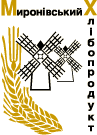 ПРЕС-РЕЛІЗ28 серпня, 2015 р., Київ, УкраїнаMHP S.A.Неаудовані фінансові результати за 2-й квартал і 1-е півріччя 2015 року,
що закінчилися 30 червня 2015 рокуMHP S.A. (“МХП” або “Компанія”, LSE-тікер: MHPC), одна з провідних агропромислових компаній України, яка спеціалізується на виробництві курятини і вирощуванні зернових, сьогодні оприлюднила свої фінансові результати за 2-й квартал і 1-е півріччя 2015 р., що закінчилися 30 червня 2015 р.Основні операційні показникиПоказники за 2 кв. 2015 р.	Внаслідок зростання виробничих потужностей на Вінницькій птахофабриці виробничі потужності компанії в цілому зросли на 4%, порівняно з аналогічним періодом минулого року (2 кв. 2014 р.: 132 350 т), і склали 138 050 т.Переважно через девальвацію української гривні середня ціна на курятину зросла до 27,73 грн. за 1 кг (без ПДВ), або на 55%, порівняно з аналогічним періодом минулого року. Експорт курятини зріс на 47% і склав 39 960 т (2 кв. 2014 р.: 27 190 т).Завершено реконструкцію батьківської птахофабрики «Перемога Нова», у червні 2015 р. вироблене перше інкубаційне яйце. Показники за 1-е півріччя 2015 р.Виробничі потужності зросли на 4% до 278 430 т (1-е півріччя 2014 р.: 268 880 т).Переважно через девальвацію української гривні середня ціна на курятину зросла на 58% до 26,65 грн. за 1 кг (без ПДВ), порівняно з  16,86 грн. за 1 кг в 1-у півріччі 2014 р. Експорт курятини зріс на 15% і склав 66 020 т  (1-е півріччя 2014 р.: 57 560 т).Фінансові показникиПоказники за 2 кв. 2015 р.Виручка склала US$309 млн. і знизилася на 6%, порівняно з аналогічним періодом минулого року.Експортна виручка склала US$139 млн., що становить 45% від загальної виручки (2 кв.  2014 р.: US$114 млн, 35% від загальної виручки).Операційний прибуток  зменшився на 14% і склав US$127 млн.; загальна операційна маржа - 41%. EBITDA маржа зменшилась до 48% з 50%; EBITDA зменшилася зі US$166 млн у 2 кв. 2014 р. до US$147 млн у 2 кв. 2015 р.Чистий прибуток за цей період становить US$231 млн., порівняно з US$46 млн. за 2 кв. 2014 р. Показники за 1-е півріччя 2015 р.Виручка знизилась на 14%, порівняно з аналогічним періодом минулого року, і склала US$551 млн. Експортна виручка склала US$241 млн., що становить 44% від загальної виручки (1-е півріччя 2014 р.: US$233 млн, 37% від загальної виручки).Операційний прибуток зріс на 4%, порівняно з аналогічним періодом минулого року, і становить US$235 млн.EBITDA залишилась незмінною: US$270 млн; EBITDA маржа становить 49% (у минулому році – 43%).Чисті збитки становлять US$61 млн, включно з US$254 млн, які відносяться до не грошових збитків від курсової різниці. ФІНАНСОВИЙ ОГЛЯД* pps – відсоткові пункти     Середній офіційний курс на 2 кв.: UAH/US$ 21,6115 у 2015 р. і UAH/US$ 11,6962 у 2014 р.Середній офіційний курс на 1-е півріччя: UAH/US$ 21,3649 у 2015 р. і UAH/US$ 10,2873 у 2014 р.Коментуючи результати, голова правління МХП Юрій Косюк заявив:Незважаючи на складну ситуацію в Україні, компанія продовжує поступово розвиватися. Всупереч значній девальвації української гривні з початку 2015 року (з 15,77 до 21,61 грн. за US$1) нашій компанії вдалося досягти стабільних фінансових результатів з EBITDA 49% у 1-му півріччі 2015 р. У наших планах – зростання виробництва м’яса птиці. Ми також очікуємо гарного врожаю зернових.Щоб і надалі контролювати собівартість продукції, ми створюємо нові потужності з виробництва інкубаційних яєць, поступово замінюючи імпорт. У наших планах – будівництво нових потужностей з виробництва курятини та розширення земельного банку.  Я переконаний, що саме постійний розвиток унікальної вертикально-інтегрованої бізнес-моделі МХП дав нам можливість досягти цих результатів у таких складних умовах. Вона й надалі лишається потужним рушієм поступового розвитку та збільшення потужностей компанії як у виробництві курятини, так і у вирощуванні зернових. І ми впевнені, що досягнемо стабільних фінансових та операційних показників і в 2015 році, і надалі”.Керівництво МХП проведе конференц-дзвінок для інвесторів і аналітиків з сесією питань і відповідей в день публікації результатів о 16:00 Київ / 14:00 Лондон / 9:00 Нью-Йорк / 16:00 Москва. Деталі дзвінка: Дата:                          			Середа, 28 серпня 2015 р.Час:         	09.00 Нью-Йорк / 14.00 Лондон / 16.00 Київ / 16.00 МоскваНазва: 	       				Financial Results for Q2 and H1 2015Стандартний міжнародний:		+44 (0) 1452 555566США:					1866 9669439Росія:		             		8108 002 097 2044ID конференції:	             	3560144Щоб стежити за презентацією разом з керівництвом компанії, будь ласка, зареєструйтеся за наступним посиланням:http://engage.vevent.com/rt/mhp/index.jsp?seid=24Для зв’язків з інвесторамиАнастасія Соботюк  (Київ)		+38 044 207 99 58 	a.sobotyuk@mhp.com.uaДля аналітиків: Ірина Бублик (Київ)			+38 044 207 00 04	i.bublik@mhp.com.uaДивіденди 28 квітня 2015 року Рада Директорів MHP S.A. затвердила виплату проміжних дивідендів  у розмірі US$0,47429 за акцію, еквівалентну приблизно US$50 млн. Рада Директорів затвердила дату виплати дивідендів акціонерам – 14 травня 2015 р. Рада Директорів затвердила, що дивіденди не виплачуватимуться по акціях Компанії, що перебувають у казначействі. Зміни в структурі Групи У травні 2015 р. була підписана угода з обміну активів «Воронеж Агро Холдингу» на активи АТ «Агрокультура». Операція була завершена ефективною передачею управління в червні 2015 р. Група компаній «Агрокультура Україна», яка вступила до МХП, – це підприємства, що вирощують зернові. До їхнього складу входить земельний банк понад 60 тис. га у Львівській, Тернопільській та Івано-Франківській областях, а також зерносховища потужністю приблизно 90 тис. тонн. ПрогнозМХП продовжує розвивати і нарощувати потужності як у сегменті вирощування зернових, так і у виробництві курятини.Виробництво курятини компанія поступово збільшує шляхом будівництва нових майданчиків на Миронівській птахофабриці, а також на птахофабриці «Оріль-Лідер», які будуть уведені в експлуатацію з січня 2016 р. Водночас готові всі необхідні документи по проекту будівництва другої черги Вінницької птахофабрики у відповідності з планом, а також проведені підготовчі роботи перед будівництвом.Відповідно до прогнозу від початку поточного року, наші потужності з виробництва яєць поступово розширюються, тому в 2016 році ми знову зможемо самостійно забезпечувати себе інкубаційними яйцями. Згідно з нашою стратегією розвитку, органічно зростає і земельний банк компанії. Навіть у такий складний для України час ми впевнені, що завдяки вертикально-інтегрованій моделі бізнесу ми отримаємо високі фінансові результати, які будуть зміцнені значною валютною виручкою від експортних продажів курятини, олії та зерна. Довідка про компанію ПАТ «Миронівський хлібопродукт» МХП – це компанія-лідер з промислового виробництва курятини в Україні з найбільшою часткою ринку і високою впізнаваністю бренду своїх продуктів. МХП контролює всі етапи виробництва курятини: від вирощування зернових і олійних культур, виробництва комбікормів до виробництва інкубаційних яєць та вирощування бройлерного поголів’я, переробки, збуту, розподілу і продажу м’яса птиці (зокрема через  франчайзингові точки МХП). Вертикальна інтеграція зменшує залежність МХП від постачальників і цін на сировину. Крім економічної ефективності, вертикальна інтеграція дозволяє МХП втілювати сувору політику біобезпеки, контролювати якість сировини і кінцеву якість і безпечність продукції до точок продажу. Для підтримки продажів МХП контролює дистриб'юторську мережу, яка складається з 15 дистрибуційних центрів у великих містах України. МХП використовує власні вантажівки для доставки своєї продукції, що знижує загальні транспортні витрати і час доставки.Кукурудзу, соняшник і сою МХП вирощує для виробництва комбікормів, а інші культури – пшеницю, ріпак та ін. – продає третім особам.З 15 травня 2008 року акції МХП котируються на Лондонській фондовій біржі під тікером MHPC.(в US$млн, якщо не вказано інше)2 кв. 20152 кв. 2014%*1-е півріччя 20151-е півріччя 2014%*(в US$млн, якщо не вказано інше)2 кв. 20152 кв. 2014%*1-е півріччя 20151-е півріччя 2014%*Виручка 309 329-6% 551 637-14%по стандарту IAS 41  33 64-48% 5080-38%Валовий прибуток 137 160-14% 245 264-7%Валова маржа44%49%-5 pps44%41%3 ppsОпераційний прибуток 127 147-14% 235 2274%Операційна маржа41%45%-4 pps43%36%7 ppsEBITDA 147 166-11% 270 272-1%EBITDA-маржа48%50%-2 pps49%43%6 ppsЧистий прибуток до курсової різниці 91 134-32% 193 1845%Маржа чистого прибутку до курсової різниці (прибуток/втрати)29%41%-12 pps35%29%6 ppsПрибуток/втрати від курсової різниці  140(88)n/a(254)(454)n/aЧистий прибуток  231 46402%(61)(270)-77%Маржа чистого прибутку75%14%61 pps-11%-42%31 pps